Лес будет жить!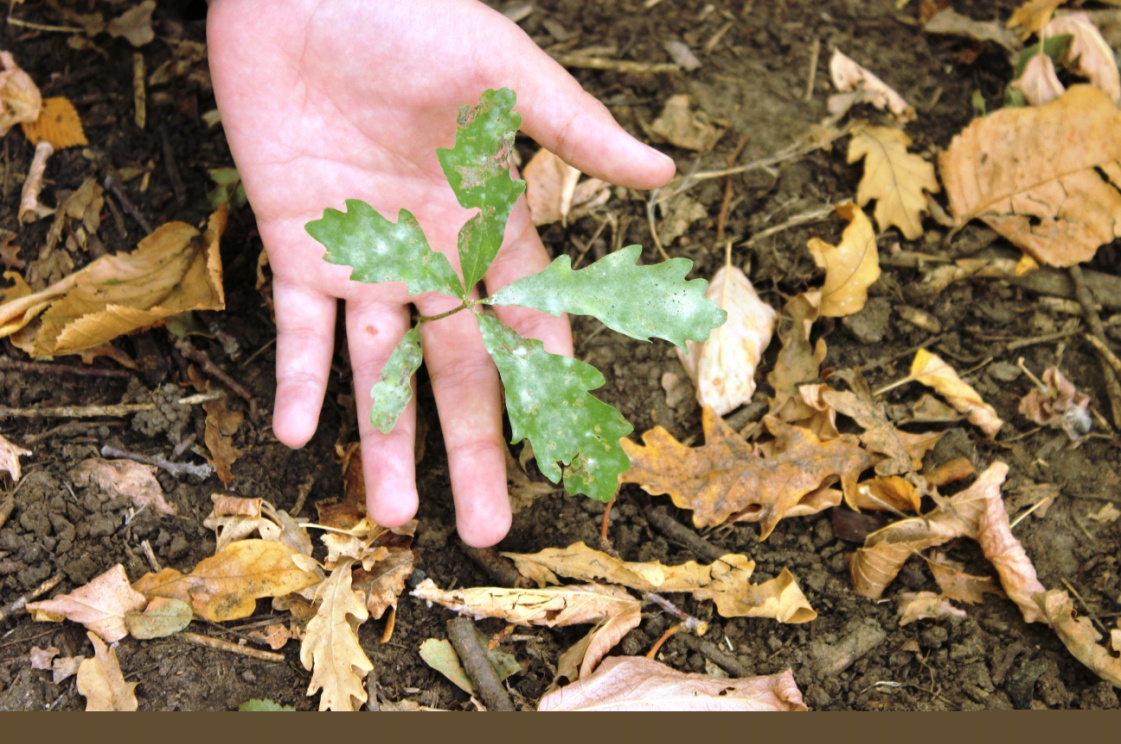  Кодацкая С. В., учитель биологии МАОУ СОШ№ 28 г. Балаково Саратовской области Информационная карта проектаВведение«Чтобы поверить в добро, надо начать делать его» Л.Н. Толстой Актуальность проблемыВ основе любого волонтерского движения старый как мир принцип: хочешь почувствовать себя человеком - помоги другому . «Задайте себе вопрос:  «Добрый ли я человек?».  Если ответ  положительный, то  постарайтесь припомнить, сколько хороших поступков   и добрых дел вы совершили вчера, за прошедшую неделю, за месяц?»   Волонтёрство - работа не для ленивых. Проект обращает внимание на роль волонтерства в такой сфере жизни как экология.  Работа волонтеров-экологов направлена на  организацию  и  участие во многих проектах и конференциях, информирование и обучение других, в результате чего привлекается все больше и больше людей-добровольцев неравнодушных к экологическим проблемам, которые сегодня волнуют весь мир,  наш город. Проект «Лес будет жить!» показывает, что если проявить добро и  изменить что-то, то произойдет изменение к лучшему в природе и это добро к тебе вернется. В сентябре - октябре 2013 года проходила областная акция «Украсим лесами Губернию нашу», в ней принимали участие все неравнодушные к состоянию лесных богатств нашей страны. 2013г. год был благополучным по урожайности желудей, в 2014, 2015 году из-за неурожая желудей и их плохого  качества  коллективы волонтеров не смогли набрать даже 10 кг качественных семян для сдачи в лесхоз.  Возникает вопрос «А есть ли будущее у дубрав  Балаковского района?», а что будет с дубравами, если такое сложное положение  сохранится несколько лет подряд, и  что можем сделать мы школьники для помощи в  решении проблемы?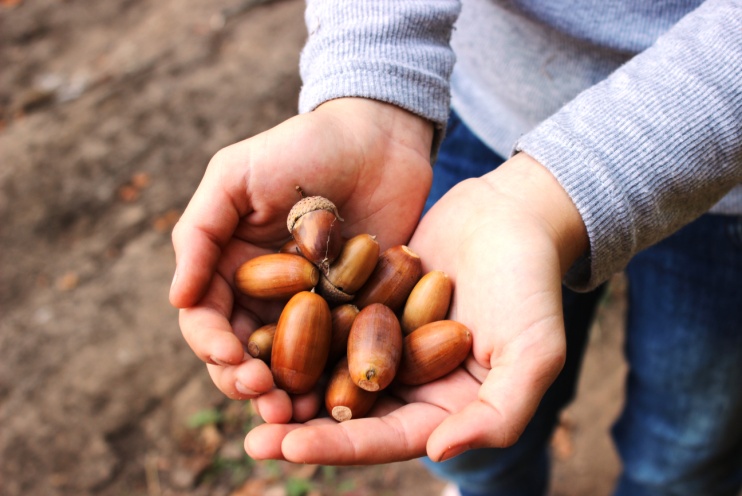 Для решения этой проблемы в 2015 г. была организована активная группа волонтеров, которая совместно с руководителем  разработала   проект  «Лес будет жить!». Наш призыв:Давайте объединять наши знания, умения, силы  для защиты и сохранения еще оставшейся живой природы и самих себя…Все вышеприведенные данные позволили сформировать цель проекта и его задачи. Цель:воспитание детей грамотными и ответственными людьми, понимающими, что их активная позиция поможет сохранить природу на нашей Земле;развитие интереса в деле сохранения и приумножения природных богатств Саратовской области. Задачи:формирование у детей и родителей чувства сопричастности ко всему живому, гуманное отношение к окружающей среде;привлечение внимания  учащихся к проблеме сохранения дубрав  родного края;активизация и поддержка исследовательской и практической природоохранной деятельности обучающихся; изучение природного наследия родного края (биоразнообразия растительного и животного мира);воспитание бережного отношения к природным ценностям.Новизна проекта заключается в личностной включённости детей и родителей в событийную жизнь. Проект использует  активный, позволяет детям и родителям заниматься любимым делом и одновременно приносит пользу окружающему миру. Участники: все желающие обучающиеся школы с 1 по 11 класс, заинтересованные в улучшении экологической обстановки в  городе,  приветствуется семейное участие.Сроки реализации проекта: ежегодно. Этапы реализации проекта:1 этап - аналитический  (Май) Задача этапа: анализ ситуации; определение основных его целей: формирование экологического сознания, экологической культуры, добра как основных качеств личности. Социологический опрос жителей микрорайона школы «От кого зависит будущее лесов  Саратовской области?»,  анализ результатов.С целью изучения мнения жителей города, о различных проблемах сохранения природы был проведен социологический опрос жителей микрорайона школы «От чего зависит будущее лесов  Саратовской области?», в котором приняли участие 100 человек, различных возрастных групп и социальных категорий. Анализ результатов показал:100% опрошенных жителей  считают, что будущее лесов  Саратовской области зависит от нас самих.100% опрошенных жителей  считают, что наш город замусорен и это практически одна из единственных проблем, которая влияет на будущее природы, и текущую экологическую обстановку. 100% опрошенных жителей  считают, что наиболее проблемными участками города являются зоны отдыха горожан, а дворы домов, заставленные транспортом.70 % опрошенных жителей назвали низкий уровень культуры жителей города.27% опрошенных жителей назвали недостаточное количество контейнеров для мусора, отсутствие четкой системы сбора и утилизации мусора в рекреационных зонах города.97% опрошенных жителей осознают необходимость личного вклада и совместных усилий для улучшения качества природы города и области, готовы принимать посильное участие.  Судя по итогам опроса, есть возможность усилиями самих жителей создать базу для улучшения качества природы, состояния лесов  города и области, для этого необходимо помогать в восстановлении лесов, очистке от мусора их территории и прибрежной зоны.2 этап - организационный  (Май) Задачи этапа: экологизация всех видов  деятельности школьников; привлечение родителей к предстоящей творческой работе. Разработка плана работы совместно  с детьми и родителями по формированию экологического образования через проведения экологических акций, формирование команды. 3 этап - практическая деятельность по этапам (учебный год). Задачи этапа: формирование экологических навыков  у обучающихся через проведение исследований и  экологических акций. Направления  деятельности:Исследование  видового разнообразия  редких растений, произрастающих в непосредственной близости от города в пойменной дубраве; Помощь в озеленении города, восстановлении лесов. Благоустройство и улучшение  экологического  состояния,  рекреационных зон города. Май, Сентябрь. Направления  деятельности:Исследовательская деятельность, связанная с изучением состояния конкретных факторов окружающей среды и конкретных территорий, а также  с предупреждением ухудшения их состояния. Сентябрь. Октябрь. Направления  деятельности:Практическая природоохранная деятельность по улучшению состояния окружающей среды. Акция «оБЕРЕГАЙ» – благоустройство, очистка от бытового мусора берегов водоемов, лесов. Акция «Живи, лес» – акция по сбору семян древесных пород  дуба, каштана, кленаНоябрь - март.  Направления  деятельности:Помощь диким животным, изготовление и размещение искусственных  гнездовий для птиц, кормушек. Апрель - май. Направления  деятельности:Практическая природоохранная деятельность по предупреждению ухудшения состояния окружающей среды.Акция «Посмотри вокруг» - благоустройство и улучшение  экологического  состояния  придомовых территорий,  рекреационных зон. Акция «Зеленый круг» - озеленение населенных пунктов посадка деревьев и кустарников, разбивка клумб.Всероссийские акции  «Мобильные технологии и  экология», «Вода в России», субботник «Зеленая весна»4 этап - итоговый  (май, июнь) Задачи этапа: обобщение опыта работы команды,  определение результата, разработка тактики последующих действий на следующий год. Формы работы по реализации проекта: для выполнения проекта используется методика сбора данных, анкетирование, тестирование и обработка данных, наблюдения и экологические экскурсии в природе, создание презентаций, буклетов редких растений, слайд шоу,  защита проектов, исследовательская деятельность, выпуск экологический газеты, проведение предметной недели  «Живи, лес».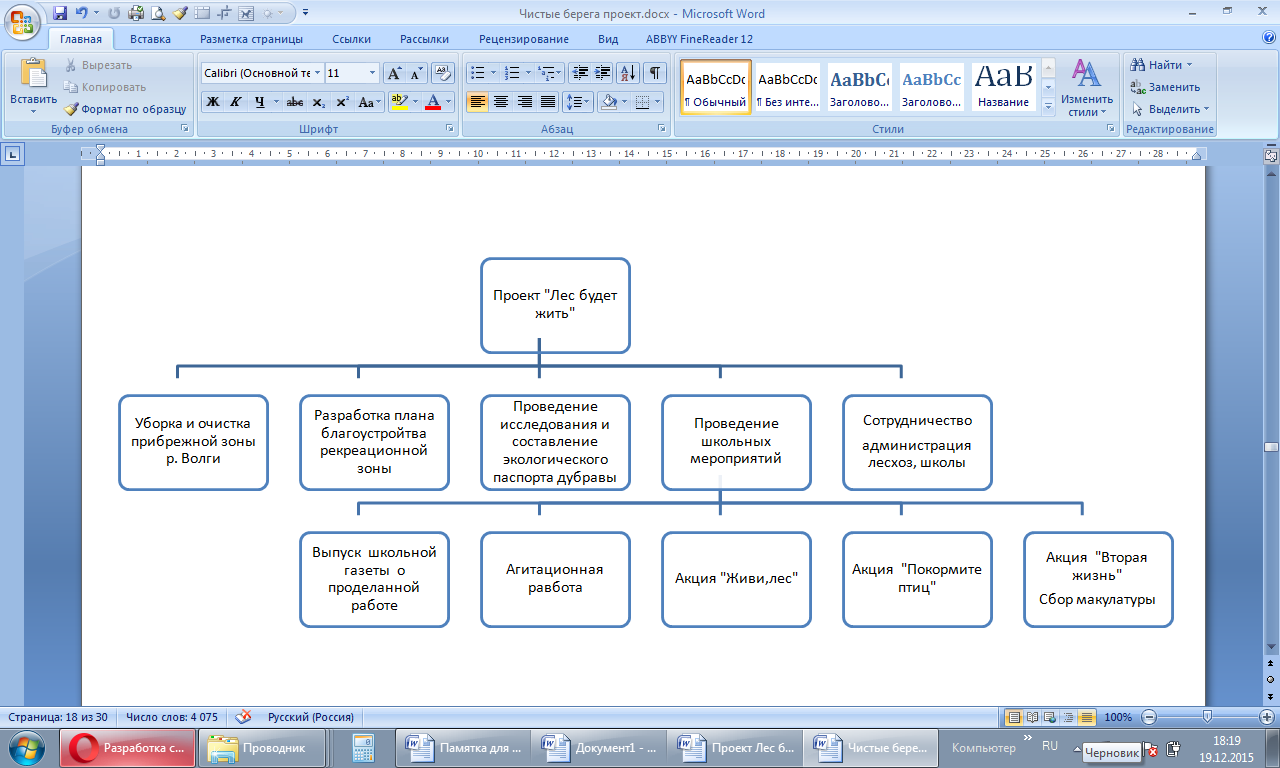 Ожидаемые результаты проекта:Создание на территории города экологически благоприятной среды;Повышение уровня экологических практических умений у детей;Совершенствование экологической компетентности обучающихся и родителей.Оказание положительного влияния на сверстников при выборе ими жизненных ценностейПолное названиеЛес будет жить!Специализация экологическая деятельностьЦель проектавоспитание детей грамотными и ответственными людьми, понимающими, что их активная позиция поможет сохранить природу на нашей Земле;поддержка общественно-значимой деятельности детей, способствующей формированию активной гражданской позиции в деле сохранения природы своего края;развитие интереса в деле сохранения и приумножения природных богатств Саратовской областиУчастникивсе желающие обучающиеся школы № 28  с 1 по 11 класс, заинтересованные в улучшении экологической обстановки в  городе,  приветствуется семейное участиеСроки реализациигод, ежегодноКадровый ресурссотрудники ОДЭЦ,  лесхоза г. БалаковоФинансированиене требуетсяЭтапы реализации проекта1 этап - аналитический (май) 2 этап - организационный (май) 3 этап - практическая деятельность по этапам (май, сентябрь, октябрь). 4 этап - итоговый  (октябрь) Социальный эффектСоздание на территории города экологически благоприятной среды;Повышение уровня экологических практических умений у детей и взрослых;Совершенствование экологической компетентности обучающихся и родителей.Оказание положительного влияния на сверстников при выборе ими жизненных ценностейВозможность распространения опытараспространение через сайт школы, статьи в школьной газете